Publicado en  el 25/01/2017 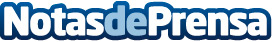 Objetivo: evitar el impacto de asteroides contra la TierraHan analizado los materiales que componen la mayoría de los asteroides cercanos a la Tierra para encontrar la forma de desviarlos con un proyectil. La investigación, dirigida por el CSIC, ha estudiado el meteorito Cheliábinsk, que cayó en Rusia en 2013. El trabajo ha sido publicado en ‘The Astrophysical Journal’Datos de contacto:Nota de prensa publicada en: https://www.notasdeprensa.es/objetivo-evitar-el-impacto-de-asteroides Categorias: Sociedad Ciberseguridad Otras ciencias http://www.notasdeprensa.es